به نام خدا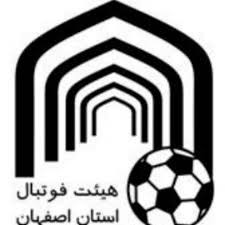 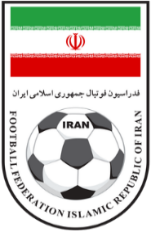 هیئت فوتبال استان اصفهانفرم درخواست تمدید مجوز مدرسه فوتبال - 1401" این فرم توسط موسس مدرسه فوتبال تکمیل گردیده و پس از مهر و امضاء و تایید هیئت فوتبال شهرستان به همراه تصویری از مجوز سال گذشته، تحویل هیئت فوتبال استان گردد"نام مدرسه فوتبال / فوتسال:  .....................................................                       شهرستان:  .................  نام و نام خانوادگی موسس:  ....................                          کد ملی : .................                          تلفن همراه:   ..................                            نام و نام خانوادگی مدیرفنی :  ..................                          کد ملی : .................                          مدرک مربیگری:  .............                            آدرس ، تلفن و ساعت کار دفتر ثبت نام مدرسه فوتبال / فوتسال: …………………………   ایمیل مدرسه فوتبال / فوتسال : …………………………   امکانات مدرسه فوتبال / فوتسال:لیست  کامل تجهیزاتی که به فوتبال آموز داده میشود : ریاست محترم هیئت فوتبال شهرستان .............    احتراما" اینجانب ......................... فرزند .................... متولد ...................... با کد ملی ...................... شماره تلفن همراه ...................... ضمن مطالعه دقیق آئیننامه مدارس فوتبال و داشتن شرایط لازم، متقاضی تمدید مجوز فعالیت مدرسه (فوتبال/فوتسال) درجه (ممتاز/یک/دو) برای (آقایان/بانوان) به نام (موسسه/باشگاه) به شماره ثبت .............. و نام ......................... میباشم. خواهشمنداست پس از بررسیهای لازم نسبت به صدور مجوز جهت فعالیت در سال 1401 دستورات لازم را صادر فرمائید. ضمنا بنده متعهد میگردم تمام مسئولیت مدرسه (فوتبال/فوتسال) فوق به عهده اینجانب میباشد و طبق مفاد آئین نامه و زیر نظر هیات فوتبال فعالیت نمایم. اینجانب مسئولیت هرگونه تخطی را پذیرفته و در مراجع ذیصلاح پاسخگو خواهم بود.  این قسمت توسط هیئت فوتبال استان تکمیل میگردد :هیئت فوتبال استان اصفهانفرم مشخصات کادر اجرایی مدارس فوتبال و فوتسالنام مدرسه فوتبال / فوتسال (نام ثبت شده در اساسنامه ثبت موسسه یا باشگاه) : …………………………   روزها و ساعات تمرین : …………………………   آدرس زمین تمرین مدرسه فوتبال یا سالن فوتسال : …………………………   تغذیه و ایاب و ذهاب : …………………………   (سمت شامل: موسس، مدیرفنی، مربی، سرپرست، پزشکیار، مدیر اداری، کادر اداری، کارمند دفتری، تدارکات و ... می باشد)  این قسمت توسط هیئت فوتبال استان تکمیل میگردد :نام و نام خانوادگی موسس مهر و امضای موسسهصدور مجوز فعالیت مدرسه فوتبال/فوتسال ...........................................از نظر این هیئت بلامانع می باشد.هیئت فوتبال شهرستان مهر و امضاءواحد پایه و جوانان استانکمیته انضباطی استانواحد امورمالی استاندبیر هیئت فوتبال استانرئیس هیئت فوتبال استان                      شهرستان : …………………………   فرم ج  (مخصوص درخواست تمدید مجوز)ردیفنام و نام خانوادگینام پدرسمتمدرک مربیگریکد ملیتاریخ تولدمدرک تحصیلیتلفن همراه1234567891011121314نام و نام خانوادگی موسس مهر و امضای موسسهرئیس هیئت فوتبال شهرستان مهر و امضاءواحد پایه و جوانان استانکمیته انضباطی استانواحد آموزش استاندبیر هیئت فوتبال استانرئیس هیئت فوتبال استان